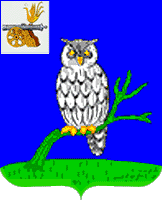 СЫЧЕВСКАЯ РАЙОННАЯ ДУМАРЕШЕНИЕот    19 марта 2021   года                                                                                     № 26О   внесении      изменений  в  Положениео бюджетном процессе в муниципальномобразовании  "Сычевский   район"Смоленской   области, утвержденное решениемСычевской районной Думы от 21.02.2017г.№ 95В соответствии с Федеральными  законами от 26.07.2019 № 199 – ФЗ "О внесении изменений в Бюджетный кодекс Российской Федерации в части совершенствования государственного (муниципального) финансового контроля, внутреннего финансового контроля и внутреннего финансового аудита" и от 02.08.2019 № 278-ФЗ "О внесении изменений в Бюджетный кодекс Российской Федерации и отдельные законодательные акты Российской Федерации  в целях совершенствования правового регулирования отношений в сфере государственных (муниципальных) заимствований, управления государственным (муниципальным) долгом и государственными финансовыми активами Российской Федерации и признании утратившим силу федерального закона "Об особенностях эмиссии и обращения государственных и муниципальных ценных бумаг", Сычевская районная Дума РЕШИЛА:    1. Внести в Положение о бюджетном процессе в муниципальном образовании "Сычевский  район" Смоленской области, утвержденное решением Сычевской районной Думы от 21.02.2017 года   № 95 , следующие изменения:пункт 7 части 2 статьи 22 изложить в новой редакции:"верхний предел муниципального внутреннего долга и (или) верхний предел муниципального внешнего долга (при наличии такового) по состоянию на 1 января года, следующего за очередным финансовым годом и каждым годом планового периода;";2) пункт 13 части 3 статьи 23 изложить в новой редакции:"13) верхний предел муниципального внутреннего долга и (или) верхний предел муниципального внешнего  долга (в случае привлечения внешних заимствований) по состоянию на 1 января  года, следующего за очередным финансовым годом и каждым годом планового периода, с указанием в том числе верхнего предела долга по муниципальным гарантиям;"3) в  части 3 статьи 23 добавить абзацы 14.1 и 14.2 следующего содержания:  "14.1) программа муниципальных внутренних заимствований и (или) программа муниципальных внешних заимствований  (в случае привлечения внешних заимствований) муниципального образования «Сычевский район» Смоленской области на очередной финансовый год и плановый период; 14.2) программа муниципальных гарантий муниципального образования «Сычевский район» Смоленской области на очередной финансовый год и плановый период;";часть 2 статьи 36 изложить в новой редакции:"2. Одновременно с годовым отчетом об исполнении  бюджета муниципального района представляются пояснительная записка к нему, содержащая анализ исполнения местного бюджета и бюджетной отчетности, и сведения о выполнении муниципального задания и (или) иных результатах использования бюджетных ассигнований, проект решения об исполнении местного бюджета, иная бюджетная отчетность об исполнении местного бюджета и бюджетная отчетность об исполнении консолидированного бюджета муниципального образования «Сычевский район» Смоленской области, иные документы, предусмотренные бюджетном законодательством Российской Федерации.". Настоящее решение вступает в силу со дня его официального опубликования в газете "Сычевские вести".Глава муниципального образования                   Председатель Сычевской"Сычевский район" Смоленской области           районной Думы                                                                               ___________ Т. В. Никонорова                           ____________ М.А. Лопухова